Lesson 6: Tell and Act Out StoriesLet’s tell and act out stories.Warm-up: How Many Do You See: Add ToHow many do you see? 
How do you see them?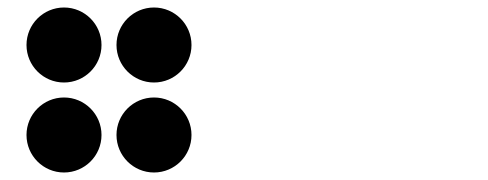 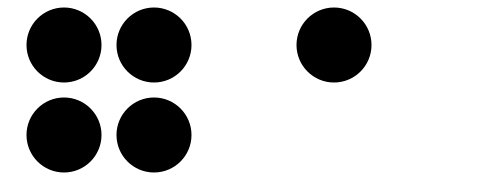 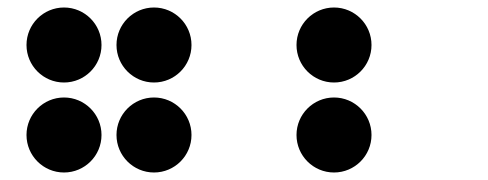 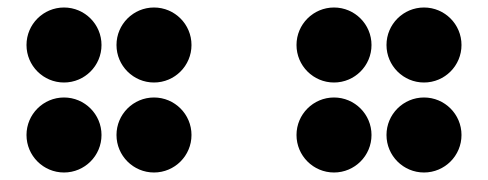 6.1: What is Happening?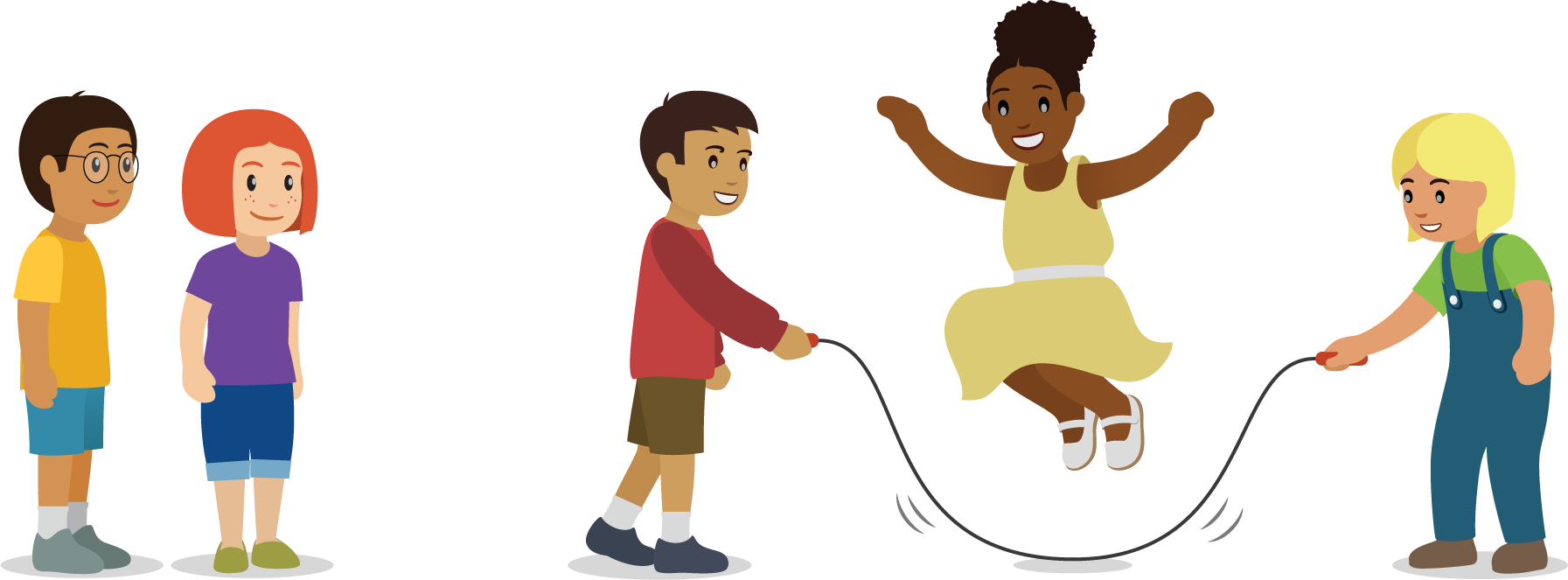 6.2: Act Out a StoryThere were 4 students jumping rope at recess.
2 more students came out to play with them.There were 6 students playing soccer at recess.
3 of the students had to go inside.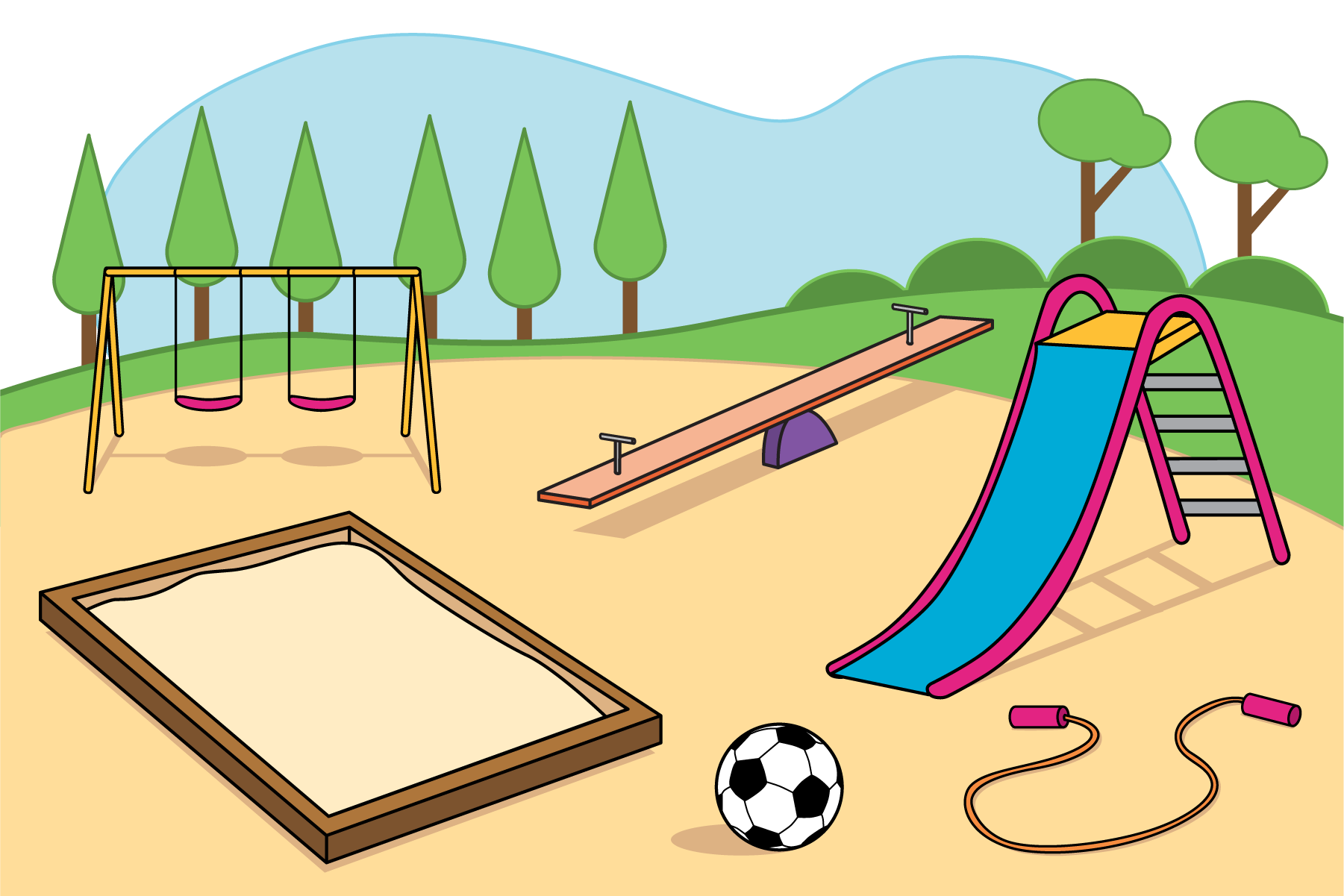 6.3: Introduce Subtraction Towers, ObjectsChoose a center.Subtraction Towers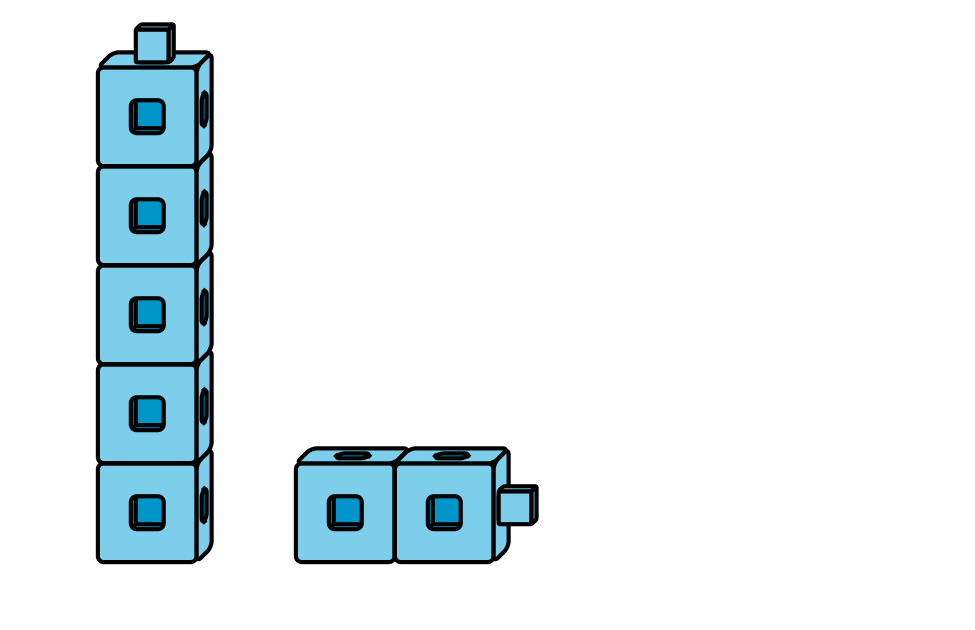 5-frames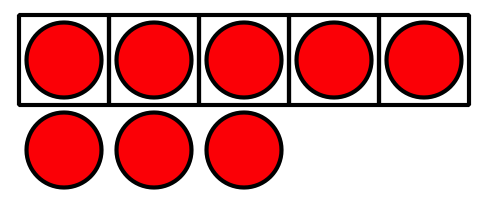 Build Shapes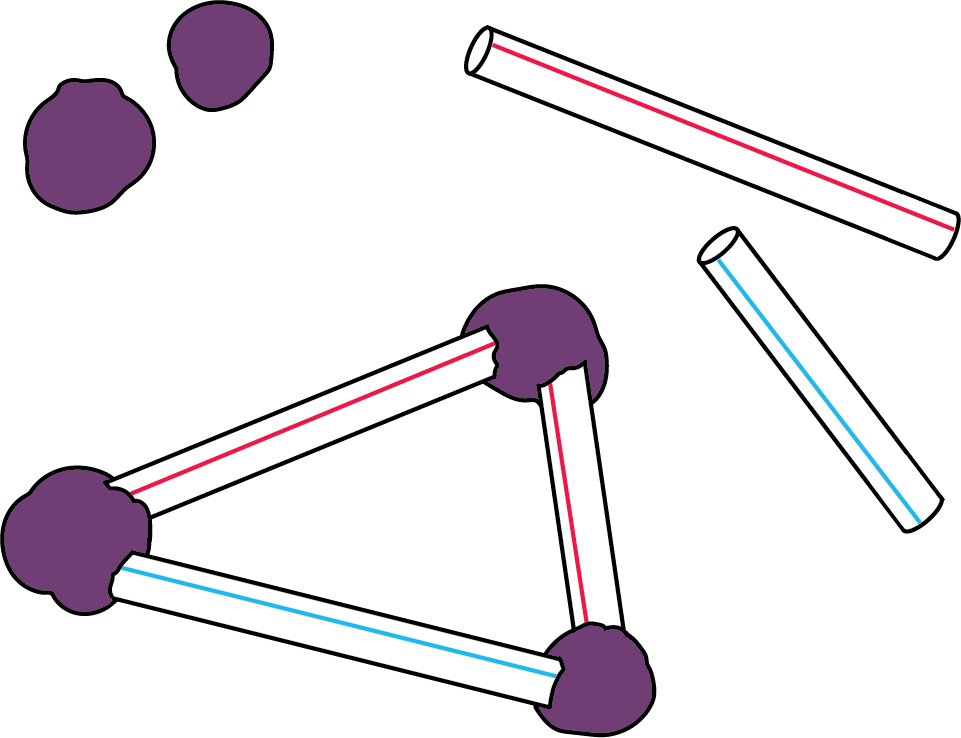 Counting Collections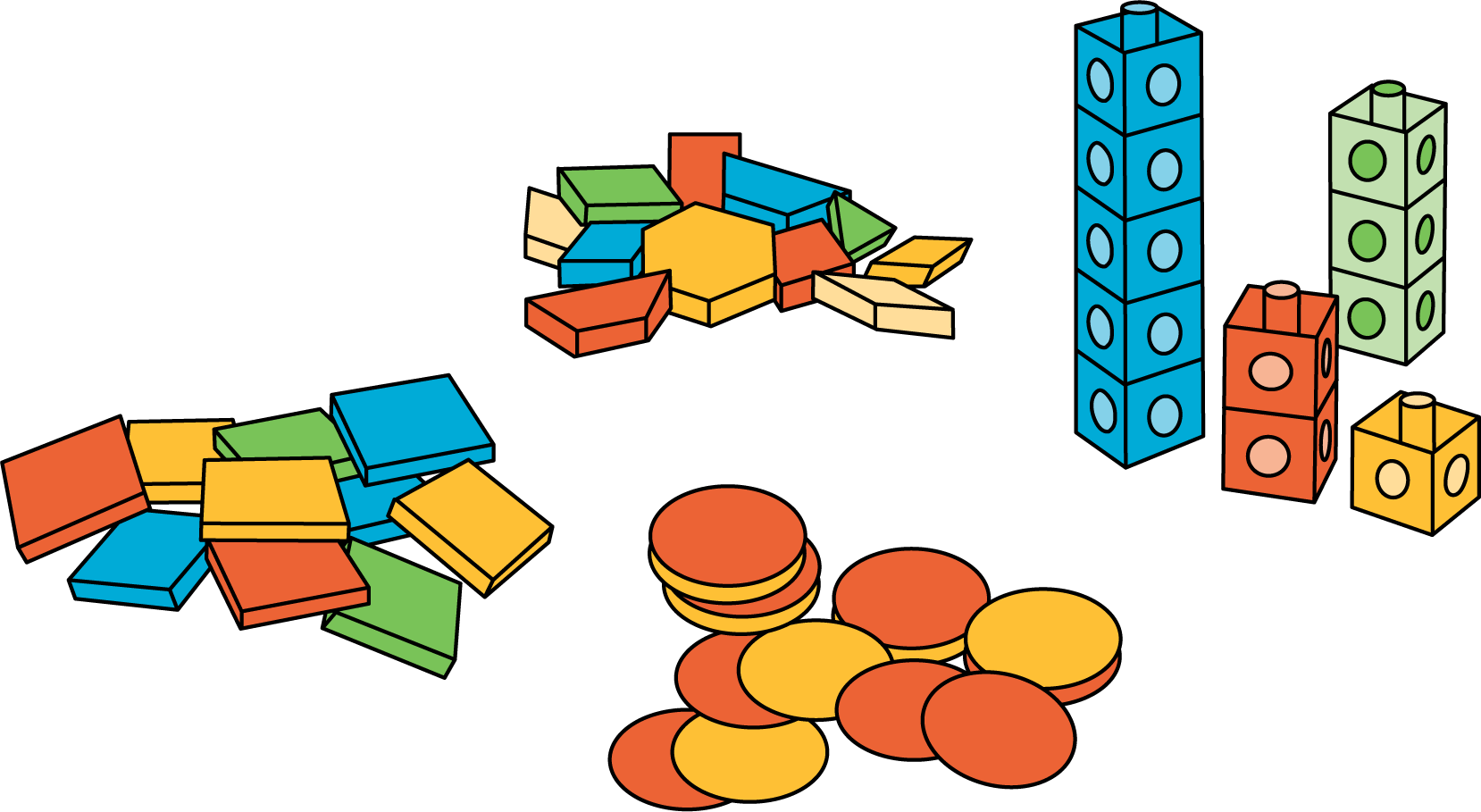 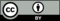 © CC BY 2021 Illustrative Mathematics®